1 января 2017 года пожарная часть №333 КГКУ «Противопожарная охрана Красноярского края», расположенная в п. Орьё Саянского района отмечает 10-летие своего образования. Создание части было обусловлено рядом причин, одна из которых – недостаточная боеготовность и оснащенность добровольной и муниципальной пожарной охраны в сельской местности и удаленность федеральных частей пожарной охраны от населенных пунктов района. Штат части 11 работников: 5 водителей, 5 пожарных и начальник части.С целью повышения оперативности прибытия пожарных подразделений к месту вызова, снижения тяжести последствий от пожаров и гибели людей, Правительством Красноярского края было принято решение о создании в районах края подразделений пожарной охраны краевого государственного учреждения «Противопожарная охрана Красноярского края». Главным критерием при размещении частей было принято время прибытия к месту вызова -  не более 20 минут.  Перед вновь принятыми работниками стояло немало задач, начиная от капитального ремонта здания бывшего магазина, переданного под пожарное депо, ремонтом пожарного автомобиля и заканчивая благоустройством прилегающей территории. Всё делалось силами работников в рабочее и личное время, также помогали в этом и члены их семей. В момент образования части в подразделении находился один пожарный автомобиль ГАЗ-66, переданный Орьевским сельским советом. В конце 2008 года в пожарную часть № 333 поступил на вооружение новый пожарный автомобиль АЦ-40 (5313) 5А "Амур".  Работники части бдительно следят за пожарной безопасностью и всегда находятся в полной боевой готовности. В целях профилактики пожаров работники активно занимаются агитационной и пропагандисткой работой среди населения и персонала находящихся на территории сельсовета учреждений. Ведется активная работа с детьми в форме уроков безопасности, экскурсий в пожарную часть, знакомство с пожарной техникой и пожарно-техническим вооружением, тренировок в надевании боевой одежды.  Для поддержания боевой готовности в части регулярно проходят теоретические занятия и практические тренировки работников. Кроме того, работники части принимают активное участие в спортивной жизни местного гарнизона пожарной охраны и районных соревнованиях по лыжам, волейболу, а также в краевых соревнованиях по пожарно-прикладном спорту.На сегодняшний день пожарная часть № 333 – это хорошо оснащенное подразделение, имеющее грамотных и квалифицированных работников, которые вкладывают в дело обеспечения пожарной безопасности Орьевского сельского совета все свои силы. Руководит частью со дня её образования Виктор Александрович Вараксин. Также, с момента создания части в ней работают водители Крушатин К.В., Неизвестный Н.Н., Каер В.Е., пожарные Павлов С.В., Речкин И.В., Покивайлов В.Р.. Поступившие позднее работники также поддерживают в коллективе дух высокой боеготовности, слаженной работы на пожарах и учениях, хорошего делового и личного общения между работниками. В столь знаменательную для пожарной части № 333 дату хочется пожелать ей дальнейших успехов, а  работникам – крепкого здоровья, сохранить и развивать то, что уже создано и впредь также с честью выполнять возложенные на них задачи. И, как говорят в пожарной охране – «Сухих рукавов!»Начальник ПЧ-333 ОППО-33 КГКУ «Противопожарная охрана Красноярского края»		 Вараксин В.А.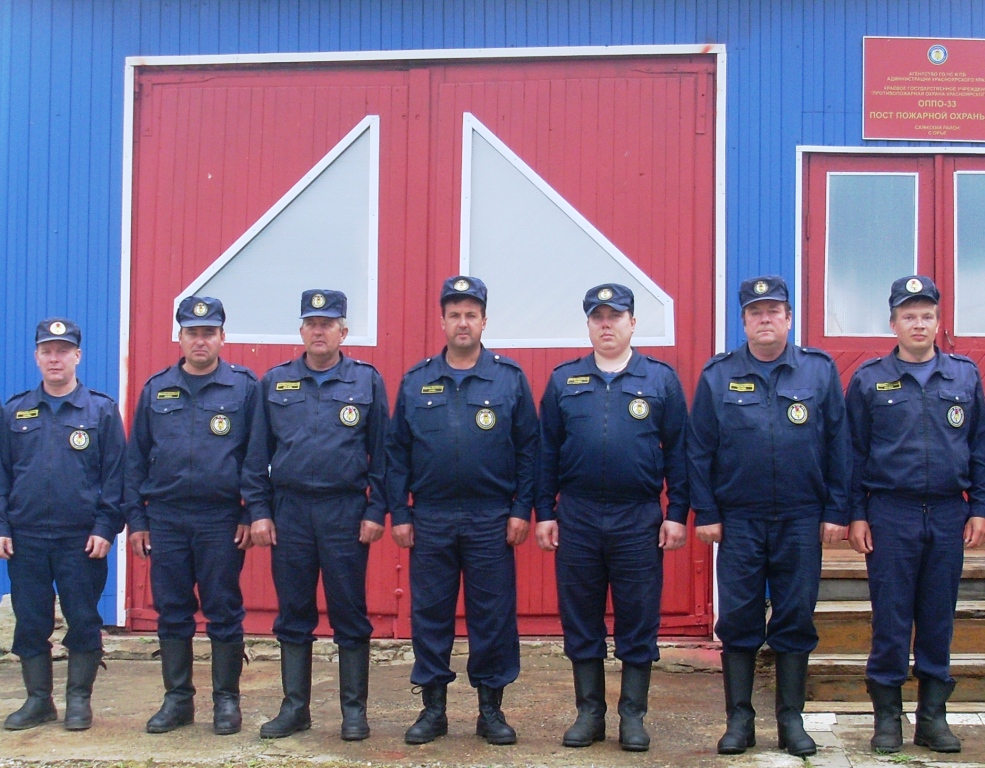 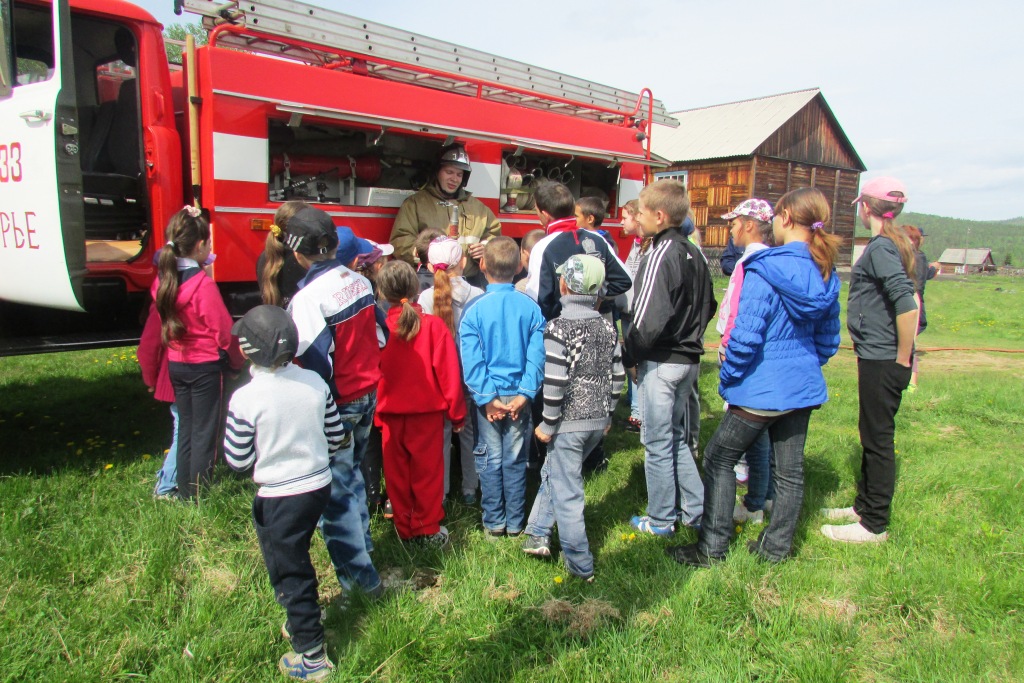 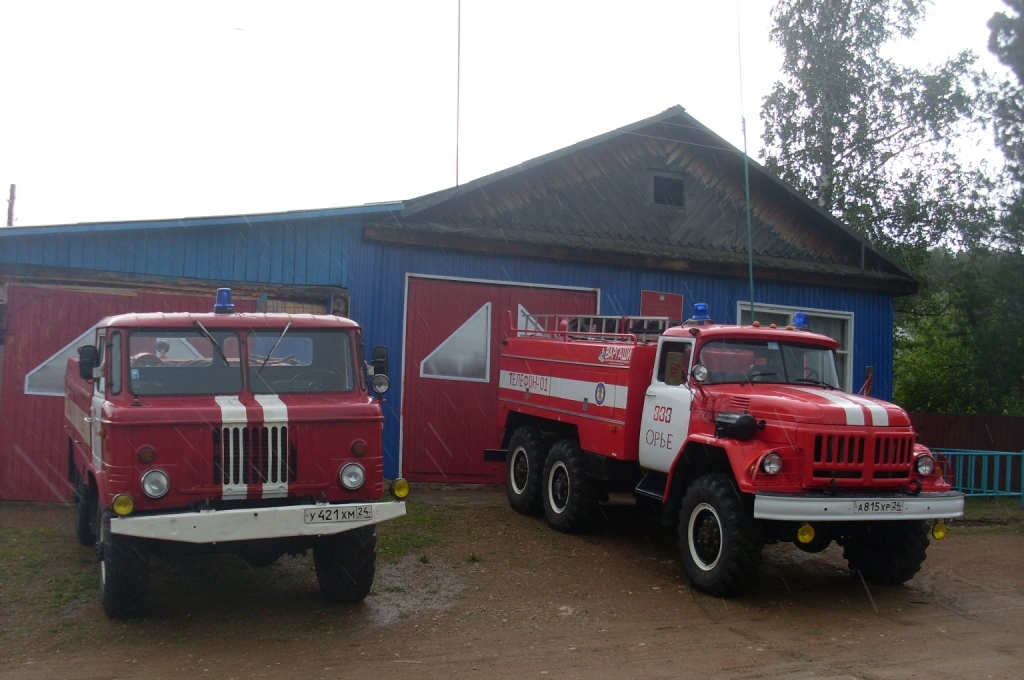 